       À la conquête de l’espace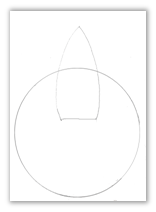 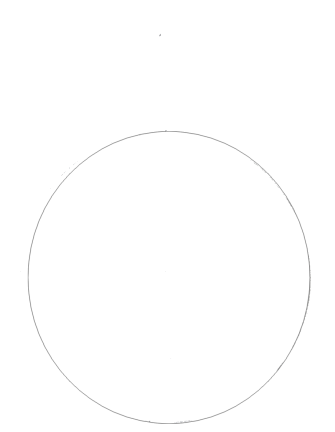 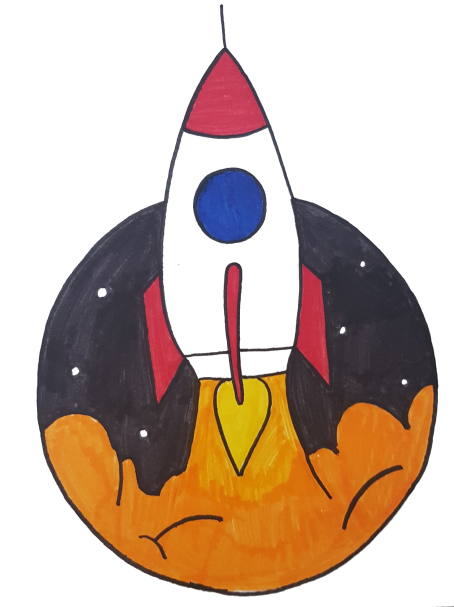 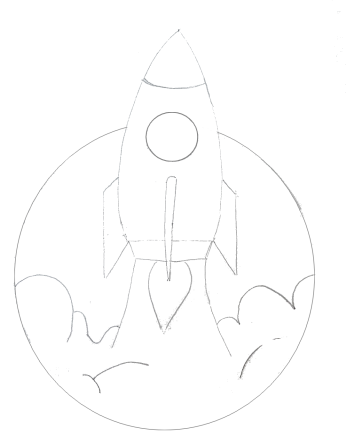 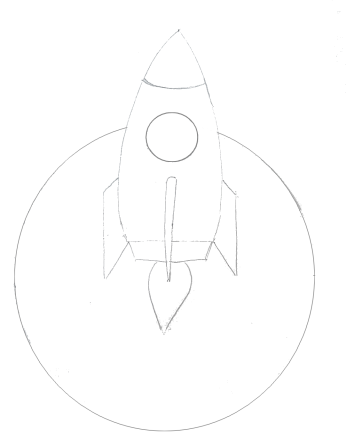 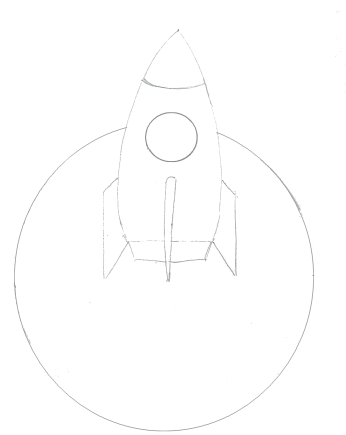 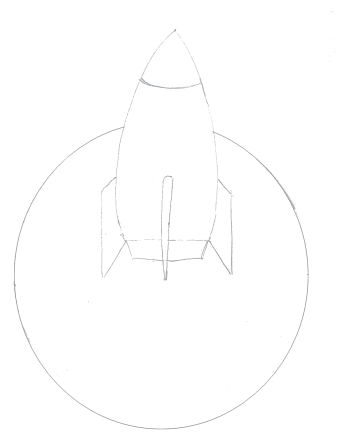 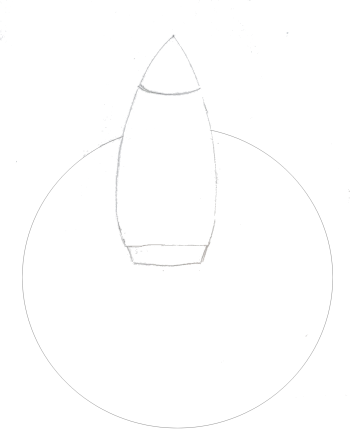 